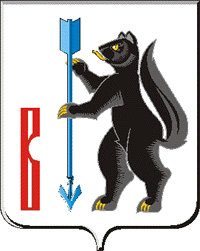 АДМИНИСТРАЦИЯ ГОРОДСКОГО ОКРУГА ВЕРХОТУРСКИЙП О С Т А Н О В Л Е Н И Еот 30.12.2016г. № 1148г. Верхотурье  О внесении изменений в муниципальную программу городского округа Верхотурский «Развитие земельных отношений, градостроительная деятельность, управление муниципальной собственностью городского округа Верхотурский до 2020 года» В целях рационального использования муниципальной собственности, увеличения доходов бюджета городского округа Верхотурский на основе эффективного управления муниципальной собственностью, в соответствии с Федеральный закон от 06.10.2003 № 131-ФЗ "Об общих принципах организации местного самоуправления в Российской Федерации», решением Думы городского округа Верхотурский от 15 декабря 2016 года № 63 «О внесении изменений в Решением Думы городского округа Верхотурский от 11 декабря 2015года № 33«О бюджете городского округа Верхотурский на 2016 год», руководствуясь статьей 26 Устава городского округа Верхотурский,  ПОСТАНОВЛЯЮ:1.Паспорт, Раздел № 2  и приложение № 1 муниципальной программы городского округа Верхотурский «Развитие земельного отношений, градостроительная деятельность, управление муниципальной собственностью городского округа Верхотурский до 2020года» изложить в новой редакции в соответствии с приложением к настоящему постановлению.2.Опубликовать настоящее постановление в информационном бюллетене «Верхотурская неделя» и разместить на официальном сайте городского округа Верхотурский.3.Контроль исполнения настоящего постановления оставляю за собой.Глава Администрациигородского округа Верхотурский                                                       В.В. Сизиков              Приложение                                                                                                 к постановлению Администрации                                                                                               городского округа Верхотурский                                                                                             от 30.12.2016г. № 1148« О внесении изменений  в муниципальную программу «Развитие земельных отношений,                                                                                    градостроительная деятельность, управление                                                                                   муниципальной собственностью городского                                                                   округа Верхотурский до 2020года»ПАСПОРТМУНИЦИПАЛЬНОЙ ПРОГРАММЫ ГОРОДСКОГО ОКРУГА ВЕРХОТУРСКИЙ«Развитие земельных отношений, градостроительная деятельность, управление муниципальной собственностью городского округа Верхотурский до 2020 года»              Приложение № 1План мероприятий по выполнению муниципальной программы городского округа Верхотурский «Развитие земельных отношений, градостроительная деятельность, управление муниципальной собственностью городского округа Верхотурский до 2020 года»              Приложение № 2Раздел 2 Цели, задачи и целевые показатели муниципальной программы городского округа Верхотурский «Развитие земельного отношений, градостроительная деятельность, управление муниципальной собственностью городского округа Верхотурский до 2020года»Ответственный исполнитель муниципальной  программы                            Администрация городского округа ВерхотурскийСроки реализации государственной программы            На постоянной основе  01.01.2014 – 31.12.2020 Цели и задачи муниципальной программы Цели муниципальной программы:1. Создание условий для устойчивого, безопасного и комплексного развития территории городского округа в целях обеспечения благоприятной среды для проживания населения городского округа Верхотурский.2.  Повышение эффективности управления и распоряжения муниципальной собственностью городского округа Верхотурский.Задачи муниципальной программы:1.1. Внесение изменений в документы территориального планирования и градостроительного зонирования;1.2. Подготовка документации по планировке территорий;1.3. Внедрение автоматизированной информационной системы обеспечения градостроительной деятельности с приобретением и установкой соответственного программного обеспечения, оборудования и обучением специалистов;1.4. Разработка местных нормативов градостроительного проектирования.1.5.Установление границ населенных пунктов;2.1.Учет и содержание муниципального имущества;
2.2. Предоставление земельных участков  для индивидуального жилищного строительства отдельным категориям граждан.2.3. Предоставление земельных участков  для индивидуального жилищного строительства с торгов.2.4. Межевание и постановка на кадастровый учет лесных участков, расположенных в границах населенных пунктов городского округа Верхотурский.2.5. Проведение кадастровых работ по выделу земельных участков (сельскохозяйственного назначения) находящихся в коллективно-долевой собственности граждан.Перечень подпрограмммуниципальной программы 1. «Градостроительное развитие территории городского округа Верхотурский до 2020г.»2. «Управление муниципальной собственностью городского округа Верхотурский до 2020г»;Перечень основных целевых показателей муниципальной программы1.1.1 Внесение изменений в документы территориального планирования и градостроительного зонирования;1.1.2. Подготовка документации по планировке территорий; 1.1.3. Внедрение автоматизированной информационной системы обеспечения градостроительной деятельности с приобретением и установкой соответственного программного обеспечения, оборудования и обучением специалистов, в том числе по годам;               1.1.4. Разработка местных нормативов градостроительного проектирования;1.1.5.Установление границ населенных пунктов;2.2.1.Учет и содержание муниципального имущества2.2.2. Количество земельных участков, представленных для индивидуального жилищного строительства отдельным категориям граждан; 2.2.3. Количество земельных участков, представленных для индивидуального жилищного строительства по результатам торгов;2.2.4. Площадь лесных участков, поставленных на кадастровый учет, расположенных в границах населенных пунктов городского округа Верхотурский;2.2.5. Площадь выделенных земельных участков (сельскохозяйственного назначения), находящихся в коллективно-долевой собственности граждан.Объемы финансирования муниципальной программы по годам реализации, тыс. рублей     ВСЕГО: 41211,1 руб. местный бюджет: 38694,9 руб2014 – 9178,4тыс.руб.2015 – 4967,4 тыс.руб.2016 – 2993,1 тыс.руб.2017 – 8513,5 тыс.руб.2018 -  4931,3 тыс.руб.2019 -  4351,2тыс.руб.2020 -  3760,0тыс.руб.областной бюджет: 2516,2 тыс. руб.2014 – 800,0 тыс.руб.2015 – 796,0 тыс.руб.2016 – 152,2 тыс.руб.2017 – 400 тыс.руб.2018 -  368,0 тыс.руб.2019 -  0 тыс.руб.2020 -   0 тыс.руб.Адрес размещения муниципальной программы в сети Интернет www.adm-verhotury.ruНаименование мероприятия/ Источники расходов на финансированиеОбъем расходов на выполнение мероприятия за счет всех источников ресурсного обеспечения, тыс. рублей Объем расходов на выполнение мероприятия за счет всех источников ресурсного обеспечения, тыс. рублей Объем расходов на выполнение мероприятия за счет всех источников ресурсного обеспечения, тыс. рублей Объем расходов на выполнение мероприятия за счет всех источников ресурсного обеспечения, тыс. рублей Объем расходов на выполнение мероприятия за счет всех источников ресурсного обеспечения, тыс. рублей Объем расходов на выполнение мероприятия за счет всех источников ресурсного обеспечения, тыс. рублей Объем расходов на выполнение мероприятия за счет всех источников ресурсного обеспечения, тыс. рублей Объем расходов на выполнение мероприятия за счет всех источников ресурсного обеспечения, тыс. рублей Номер строки целевых показателей, на достижение которых направлены мероприятияНаименование мероприятия/ Источники расходов на финансированиевсего2014201520162017201820192020Номер строки целевых показателей, на достижение которых направлены мероприятия2334455667789910101111ВСЕГО ПО МУНИЦИПАЛЬНОЙПРОГРАММЕ, В ТОМ ЧИСЛЕ41211,141211,19978,49978,45763,45763,43145,33145,38913,58913,55299,34351,24351,23760,03760,0местным бюджетам38694,938694,99178,49178,44967,44967,42993,12993,18513,58513,54931,34351,24351,23760,03760,0областной бюджет2516,22516,2800,0800,0796,0796,0152,2152,2400,0400,0368,00000Подпрограмма 1        «Градостроительное развитие территории городского округа Верхотурский  до 2020 годы»Подпрограмма 1        «Градостроительное развитие территории городского округа Верхотурский  до 2020 годы»Подпрограмма 1        «Градостроительное развитие территории городского округа Верхотурский  до 2020 годы»Подпрограмма 1        «Градостроительное развитие территории городского округа Верхотурский  до 2020 годы»Подпрограмма 1        «Градостроительное развитие территории городского округа Верхотурский  до 2020 годы»Подпрограмма 1        «Градостроительное развитие территории городского округа Верхотурский  до 2020 годы»Подпрограмма 1        «Градостроительное развитие территории городского округа Верхотурский  до 2020 годы»Подпрограмма 1        «Градостроительное развитие территории городского округа Верхотурский  до 2020 годы»Подпрограмма 1        «Градостроительное развитие территории городского округа Верхотурский  до 2020 годы»Подпрограмма 1        «Градостроительное развитие территории городского округа Верхотурский  до 2020 годы»Подпрограмма 1        «Градостроительное развитие территории городского округа Верхотурский  до 2020 годы»Подпрограмма 1        «Градостроительное развитие территории городского округа Верхотурский  до 2020 годы»Подпрограмма 1        «Градостроительное развитие территории городского округа Верхотурский  до 2020 годы»Подпрограмма 1        «Градостроительное развитие территории городского округа Верхотурский  до 2020 годы»Подпрограмма 1        «Градостроительное развитие территории городского округа Верхотурский  до 2020 годы»Подпрограмма 1        «Градостроительное развитие территории городского округа Верхотурский  до 2020 годы»Подпрограмма 1        «Градостроительное развитие территории городского округа Верхотурский  до 2020 годы»Подпрограмма 1        «Градостроительное развитие территории городского округа Верхотурский  до 2020 годы»ВСЕГО ПО ПОДПРОГРАММЕ 1, В ТОМ ЧИСЛЕ              14772,56732,46732,4796,0796,02202201888,21888,22367,02367,02367,01418,91418,91350,01350,0федеральный бюджет       областной бюджет         2364,0800,0800,0796,0796,000400.0400.0368.0368.0368.00000в том числе субсидии     местным бюджетам         местный бюджет           12408,55932,45932,400220,0220,01488,21488,21999,01999,01999,01418,91418,91350,01350,0внебюджетные источники   Мероприятие 1, Внесение изменений в документы территориального планирования и градостроительного зонирования1249,5000000318,9318,9315,3315,3315,3315,3315,3300,0300,0в том числе субсидии     местным бюджетам       местный бюджет1249,5000000300,0300,0315,3315,3315,3315,3315,3300,0300,0Мероприятие 2, Подготовка документов по планировке территорий4791,92010,02010,0796,0796,0001037,81037,8948,1948,1948,10000областной бюджет2364,0800,0800,0796,0796,000400400368,0368,0368,00000в том числе субсидии     местным бюджетам         местный бюджет           2427,91210,01210,00000637,8637,8580,1580,1580,10000Мероприятие 3, Внедрение автоматизированной информационной системы обеспечения градостроительной деятельности с приобретением и установкой программного обеспечения, оборудования 355,2200,0200,000000052,652,652,652,652,650,050,0в том числе субсидии     местным бюджетам        местный бюджет355,2200,0200,000000052,652,652,652,652,650,050,0Мероприятие 4, Разработка местных нормативов градостроительного проектирования                       0000000000000000в том числе субсидии     местным бюджетам        местный бюджет0000000000000000Мероприятие 5 Установление границ населенных пунктов3633,50000531,5531,51051,01051,01051,01051,01051,01000,01000,0в том числе субсидии     местным бюджетам        местный бюджет3633,5000000531,5531,51051,01051,01051,01051,01051,01000,01000,0Мероприятие 6 Выполнение научно-исследовательских и проектных работ                        4522,44522,44522,40000000000000в том числе субсидии     местным бюджетам         местный бюджет4522,44522,44522,40000000000000Мероприятие 7 Разработка схемы размещения рекламных конструкций                        220,0220,0220,0Подпрограмма 2 «Управление муниципальной собственностью городского округа Верхотурский до 2020г.»Подпрограмма 2 «Управление муниципальной собственностью городского округа Верхотурский до 2020г.»Подпрограмма 2 «Управление муниципальной собственностью городского округа Верхотурский до 2020г.»Подпрограмма 2 «Управление муниципальной собственностью городского округа Верхотурский до 2020г.»Подпрограмма 2 «Управление муниципальной собственностью городского округа Верхотурский до 2020г.»Подпрограмма 2 «Управление муниципальной собственностью городского округа Верхотурский до 2020г.»Подпрограмма 2 «Управление муниципальной собственностью городского округа Верхотурский до 2020г.»Подпрограмма 2 «Управление муниципальной собственностью городского округа Верхотурский до 2020г.»Подпрограмма 2 «Управление муниципальной собственностью городского округа Верхотурский до 2020г.»Подпрограмма 2 «Управление муниципальной собственностью городского округа Верхотурский до 2020г.»Подпрограмма 2 «Управление муниципальной собственностью городского округа Верхотурский до 2020г.»Подпрограмма 2 «Управление муниципальной собственностью городского округа Верхотурский до 2020г.»Подпрограмма 2 «Управление муниципальной собственностью городского округа Верхотурский до 2020г.»Подпрограмма 2 «Управление муниципальной собственностью городского округа Верхотурский до 2020г.»Подпрограмма 2 «Управление муниципальной собственностью городского округа Верхотурский до 2020г.»Подпрограмма 2 «Управление муниципальной собственностью городского округа Верхотурский до 2020г.»Подпрограмма 2 «Управление муниципальной собственностью городского округа Верхотурский до 2020г.»Подпрограмма 2 «Управление муниципальной собственностью городского округа Верхотурский до 2020г.»ВСЕГО ПО ПОДПРОГРАММЕ 2, В ТОМ ЧИСЛЕ26438,626438,63246,03246,04967,44967,42925,32925,37025,37025,32932,32932,32932,32410,02410,0местным бюджетам26286,426286,43246,03246,04967,44967,42773,12773,17025,37025,32932,32932,32932,32410,02410,0областной бюджет152,2152,2152,2152,2Мероприятие № 1 «Инвентаризация и учет муниципального имущества» 4061,04061,0629,5629,5519,6519,6475,6475,6233,9233,9746,2746,2746,2710,0710,0- инвентаризация муниципального имущества;2836,02836,0320,0320,0340,1340,1386,4386,4170,1170,1578,0578,0578,0550,0550,010 шт.10 шт.-разработка, установка и техническая поддержка программного обеспечения  по инвентаризации и учету  муниципального  информационной системы «Реестр муниципального имущества ГО Верхотурский370,2370,2000060,060,000105,1105,1105,1100,0100,0-приобретение лицензии «КриптоАРМ Стандарт Плюс» (/catalog/litsenziva-kriptoarm-standard-plis)2,22,22,22,2-оценка стоимости муниципального имущества и оценка рыночной стоимости арендной платы711,3711,3309,5309,5133,8133,8272763,163,163,160,060,05 шт.5 шт.-услуги представителя40400040,040,0000000000-государственная пошлина за регистрацию движимого имущества5,75,75,75,7Мероприятие № 2 «Проведение кадастровых работ» 6661,76661,7503,0503,0201,6201,6460,5460,5200,0200,01923,31923,31923,31450,01450,0областной бюджет152,2152,2в том числе субсидии     местным бюджетам        местный бюджет6509,56509,5503,0503,0201,6201,6308,3308,3200,0200,01923,31923,31923,31450,01450,0-обработка инженерно-топографических планов70,270,235,135,135,135,1-лесные участки;2195,22195,2334,0334,0000000630,6630,6630,6600,0600,0-проведение кадастровых работ в отношении земельных участков430,2430,200130130150,2150,2150,0150,00000010 шт.10 шт.-для предоставления однократно бесплатно в собственность граждан;702,0702,093,693,6000050,050,0189,2189,2189,2180,0180,0-предоставление земельных участков с торгов, постановка на кадастровый учет земельных участков под объектами недвижимости;266,9266,975,475,436,536,50052,552,552,550,050,0кадастровые работы по образованию земельных участков из земель сельскохозяйственного назначения, оформленных в муниципальную собственность из них62997,22997,20000275,2275,21051,01051,01051,0620,0620,0528,86га528,86гаобластной бюджет152,2152,2152,2152,2в том числе субсидии     местным бюджетам        местный бюджет123,0123,0123,0123,0Мероприятие № 3 «Страхование движимого имущества, находящегося в муниципальной казне» 303,5303,549,949,936,436,424,024,038,038,052,652,652,650,050,0Мероприятие № 4 «Ремонт муниципального имущества» 3496,63496,62063,62063,6195,9195,9275,5275,5341,2341,2210,2210,2210,2200,0200,0- ремонт движимого имущества1410,21410,2123,0123,0195,9195,9129,7129,7341,2341,2210,2210,2210,2200,0200,0-ремонт нежилого здания, по адресу: г. Верхотурье, ул. Советская, 51409,61409,61409,61409,600000000000- ремонт недвижимого имущества676,8676,8531,0531,000145,8145,80000000Мероприятие № 5 «Возмещение стоимости муниципального имущества ВМП РТПС3719,23719,2003719,23719,20000000Мероприятия № 6 Приобретение муниципального имущества6451,26451,20000239,0239,06212,26212,200000- приобретение автобуса6212,26212,20000006212,26212,200000-выкуп нежилого помещения ул. Карла Маркса, 11239,0239,0239,0239,0Мероприятия № 7 Продажа муниципального имущества344,1344,100294,7294,749,449,40000000-оплата НДС от продажи муниципального имущества344,1344,100294,7294,749,449,40000000Мероприятие № 8 «Возмещение стоимости муниципального имущества1093,31093,31093,31093,3Возмещение стоимости муниципального имущества МУП «Горкомунхоз»843,7843,7843,7843,7Возмещение  стоимости неотделимых улучшений арендуемого имущества ООО «Галс»249,6249,6249,6249,6Мероприятие № 9 «Осуществление мероприятий в сфере управления муниципальной собственностью на выполнение лесоустроительных работ и разработка лесохозяйственного регламента в отношении лесных участков, расположенных в черте населенных пунктов городского округа Верхотурский по решению суда270,0270,0270,0270,0Мероприятие № 10 «Взносы в уставной фонд0000Мероприятие № 11 «Содержание муниципального имущества»38,038,038,038,0оплата отопления38,038,038,038,0№ строкиНаименование цели (целей) и задач, целевых показателей Единица измеренияЗначение целевого показателя реализации муниципальной программыЗначение целевого показателя реализации муниципальной программыЗначение целевого показателя реализации муниципальной программыЗначение целевого показателя реализации муниципальной программыЗначение целевого показателя реализации муниципальной программыЗначение целевого показателя реализации муниципальной программыЗначение целевого показателя реализации муниципальной программыИсточник значений  показателей№ строкиНаименование цели (целей) и задач, целевых показателей Единица измерения№ строкиНаименование цели (целей) и задач, целевых показателей Единица измерения20142015201620172018201920201234567891011Подпрограмма 1        «Градостроительное развитие территории городского округа Верхотурский до  2020 годы»Подпрограмма 1        «Градостроительное развитие территории городского округа Верхотурский до  2020 годы»Подпрограмма 1        «Градостроительное развитие территории городского округа Верхотурский до  2020 годы»Подпрограмма 1        «Градостроительное развитие территории городского округа Верхотурский до  2020 годы»Подпрограмма 1        «Градостроительное развитие территории городского округа Верхотурский до  2020 годы»Подпрограмма 1        «Градостроительное развитие территории городского округа Верхотурский до  2020 годы»Подпрограмма 1        «Градостроительное развитие территории городского округа Верхотурский до  2020 годы»Подпрограмма 1        «Градостроительное развитие территории городского округа Верхотурский до  2020 годы»Подпрограмма 1        «Градостроительное развитие территории городского округа Верхотурский до  2020 годы»Подпрограмма 1        «Градостроительное развитие территории городского округа Верхотурский до  2020 годы»Подпрограмма 1        «Градостроительное развитие территории городского округа Верхотурский до  2020 годы»1.Цель  «Создание условий для устойчивого, безопасного и комплексного развития территории городского округа в целях обеспечения благоприятной среды для проживания населения городского округа Верхотурский»Цель  «Создание условий для устойчивого, безопасного и комплексного развития территории городского округа в целях обеспечения благоприятной среды для проживания населения городского округа Верхотурский»Цель  «Создание условий для устойчивого, безопасного и комплексного развития территории городского округа в целях обеспечения благоприятной среды для проживания населения городского округа Верхотурский»Цель  «Создание условий для устойчивого, безопасного и комплексного развития территории городского округа в целях обеспечения благоприятной среды для проживания населения городского округа Верхотурский»Цель  «Создание условий для устойчивого, безопасного и комплексного развития территории городского округа в целях обеспечения благоприятной среды для проживания населения городского округа Верхотурский»Цель  «Создание условий для устойчивого, безопасного и комплексного развития территории городского округа в целях обеспечения благоприятной среды для проживания населения городского округа Верхотурский»Цель  «Создание условий для устойчивого, безопасного и комплексного развития территории городского округа в целях обеспечения благоприятной среды для проживания населения городского округа Верхотурский»Цель  «Создание условий для устойчивого, безопасного и комплексного развития территории городского округа в целях обеспечения благоприятной среды для проживания населения городского округа Верхотурский»Цель  «Создание условий для устойчивого, безопасного и комплексного развития территории городского округа в целях обеспечения благоприятной среды для проживания населения городского округа Верхотурский»Цель  «Создание условий для устойчивого, безопасного и комплексного развития территории городского округа в целях обеспечения благоприятной среды для проживания населения городского округа Верхотурский»1.1.Задача 1. «  Внесение изменений в документы территориального планирования и градостроительного зонирования     »Задача 1. «  Внесение изменений в документы территориального планирования и градостроительного зонирования     »Задача 1. «  Внесение изменений в документы территориального планирования и градостроительного зонирования     »Задача 1. «  Внесение изменений в документы территориального планирования и градостроительного зонирования     »Задача 1. «  Внесение изменений в документы территориального планирования и градостроительного зонирования     »Задача 1. «  Внесение изменений в документы территориального планирования и градостроительного зонирования     »Задача 1. «  Внесение изменений в документы территориального планирования и градостроительного зонирования     »Задача 1. «  Внесение изменений в документы территориального планирования и градостроительного зонирования     »Задача 1. «  Внесение изменений в документы территориального планирования и градостроительного зонирования     »Задача 1. «  Внесение изменений в документы территориального планирования и градостроительного зонирования     »1.1.1Внесение изменений в документы территориального планирования и градостроительного зонирования %1001000100100100100Задача 2.  «Подготовка документации по планировке территорий»Задача 2.  «Подготовка документации по планировке территорий»Задача 2.  «Подготовка документации по планировке территорий»Задача 2.  «Подготовка документации по планировке территорий»Задача 2.  «Подготовка документации по планировке территорий»Задача 2.  «Подготовка документации по планировке территорий»Задача 2.  «Подготовка документации по планировке территорий»Задача 2.  «Подготовка документации по планировке территорий»Задача 2.  «Подготовка документации по планировке территорий»Задача 2.  «Подготовка документации по планировке территорий»1.1.2.Подготовка документации по планировке территорий, в том числе по годам              га-10010101010Задача 3 Внедрение автоматизированной информационной системы обеспечения градостроительной деятельности с приобретением и установкой соответственного программного обеспечения, оборудования и обучением специалистов.               Задача 3 Внедрение автоматизированной информационной системы обеспечения градостроительной деятельности с приобретением и установкой соответственного программного обеспечения, оборудования и обучением специалистов.               Задача 3 Внедрение автоматизированной информационной системы обеспечения градостроительной деятельности с приобретением и установкой соответственного программного обеспечения, оборудования и обучением специалистов.               Задача 3 Внедрение автоматизированной информационной системы обеспечения градостроительной деятельности с приобретением и установкой соответственного программного обеспечения, оборудования и обучением специалистов.               Задача 3 Внедрение автоматизированной информационной системы обеспечения градостроительной деятельности с приобретением и установкой соответственного программного обеспечения, оборудования и обучением специалистов.               Задача 3 Внедрение автоматизированной информационной системы обеспечения градостроительной деятельности с приобретением и установкой соответственного программного обеспечения, оборудования и обучением специалистов.               Задача 3 Внедрение автоматизированной информационной системы обеспечения градостроительной деятельности с приобретением и установкой соответственного программного обеспечения, оборудования и обучением специалистов.               Задача 3 Внедрение автоматизированной информационной системы обеспечения градостроительной деятельности с приобретением и установкой соответственного программного обеспечения, оборудования и обучением специалистов.               Задача 3 Внедрение автоматизированной информационной системы обеспечения градостроительной деятельности с приобретением и установкой соответственного программного обеспечения, оборудования и обучением специалистов.               Задача 3 Внедрение автоматизированной информационной системы обеспечения градостроительной деятельности с приобретением и установкой соответственного программного обеспечения, оборудования и обучением специалистов.               Задача 3 Внедрение автоматизированной информационной системы обеспечения градостроительной деятельности с приобретением и установкой соответственного программного обеспечения, оборудования и обучением специалистов.               1.1.3Внедрение автоматизированной информационной системы обеспечения градостроительной деятельности с приобретением и установкой соответственного программного обеспечения, оборудования и обучением специалистов, в том числе по годам               %56501,251,251,251,25Задача 4.Разработка местных нормативов градостроительного проектированияЗадача 4.Разработка местных нормативов градостроительного проектированияЗадача 4.Разработка местных нормативов градостроительного проектированияЗадача 4.Разработка местных нормативов градостроительного проектированияЗадача 4.Разработка местных нормативов градостроительного проектированияЗадача 4.Разработка местных нормативов градостроительного проектированияЗадача 4.Разработка местных нормативов градостроительного проектированияЗадача 4.Разработка местных нормативов градостроительного проектированияЗадача 4.Разработка местных нормативов градостроительного проектированияЗадача 4.Разработка местных нормативов градостроительного проектированияЗадача 4.Разработка местных нормативов градостроительного проектирования1.1.4Разработка местных нормативов градостроительного проектирования%     010000000Задача 5. Установление границ населенных пунктовЗадача 5. Установление границ населенных пунктовЗадача 5. Установление границ населенных пунктовЗадача 5. Установление границ населенных пунктовЗадача 5. Установление границ населенных пунктовЗадача 5. Установление границ населенных пунктовЗадача 5. Установление границ населенных пунктовЗадача 5. Установление границ населенных пунктовЗадача 5. Установление границ населенных пунктовЗадача 5. Установление границ населенных пунктовЗадача 5. Установление границ населенных пунктов1.1.5Установление границ населенных пунктов%   1614014141414Подпрограмма 2 «Управление муниципальной собственностью городского округа Верхотурский до 2020г»Подпрограмма 2 «Управление муниципальной собственностью городского округа Верхотурский до 2020г»Подпрограмма 2 «Управление муниципальной собственностью городского округа Верхотурский до 2020г»Подпрограмма 2 «Управление муниципальной собственностью городского округа Верхотурский до 2020г»Подпрограмма 2 «Управление муниципальной собственностью городского округа Верхотурский до 2020г»Подпрограмма 2 «Управление муниципальной собственностью городского округа Верхотурский до 2020г»Подпрограмма 2 «Управление муниципальной собственностью городского округа Верхотурский до 2020г»Подпрограмма 2 «Управление муниципальной собственностью городского округа Верхотурский до 2020г»Подпрограмма 2 «Управление муниципальной собственностью городского округа Верхотурский до 2020г»Подпрограмма 2 «Управление муниципальной собственностью городского округа Верхотурский до 2020г»Подпрограмма 2 «Управление муниципальной собственностью городского округа Верхотурский до 2020г»2. Цель  «Повышение эффективности управления и распоряжения муниципальной собственностью городского округа Верхотурский» Цель  «Повышение эффективности управления и распоряжения муниципальной собственностью городского округа Верхотурский» Цель  «Повышение эффективности управления и распоряжения муниципальной собственностью городского округа Верхотурский» Цель  «Повышение эффективности управления и распоряжения муниципальной собственностью городского округа Верхотурский» Цель  «Повышение эффективности управления и распоряжения муниципальной собственностью городского округа Верхотурский» Цель  «Повышение эффективности управления и распоряжения муниципальной собственностью городского округа Верхотурский» Цель  «Повышение эффективности управления и распоряжения муниципальной собственностью городского округа Верхотурский» Цель  «Повышение эффективности управления и распоряжения муниципальной собственностью городского округа Верхотурский» Цель  «Повышение эффективности управления и распоряжения муниципальной собственностью городского округа Верхотурский» Цель  «Повышение эффективности управления и распоряжения муниципальной собственностью городского округа Верхотурский»2.1.Задача 1 «Предоставление земельных участков  для индивидуального жилищного строительства отдельным категориям граждан»Задача 1 «Предоставление земельных участков  для индивидуального жилищного строительства отдельным категориям граждан»Задача 1 «Предоставление земельных участков  для индивидуального жилищного строительства отдельным категориям граждан»Задача 1 «Предоставление земельных участков  для индивидуального жилищного строительства отдельным категориям граждан»Задача 1 «Предоставление земельных участков  для индивидуального жилищного строительства отдельным категориям граждан»Задача 1 «Предоставление земельных участков  для индивидуального жилищного строительства отдельным категориям граждан»Задача 1 «Предоставление земельных участков  для индивидуального жилищного строительства отдельным категориям граждан»Задача 1 «Предоставление земельных участков  для индивидуального жилищного строительства отдельным категориям граждан»Задача 1 «Предоставление земельных участков  для индивидуального жилищного строительства отдельным категориям граждан»Задача 1 «Предоставление земельных участков  для индивидуального жилищного строительства отдельным категориям граждан»2.1.1Количество предоставленных земельных участков для индивидуального жилищного строительства отдельным категориям граждан   шт.50506505050502.2Задача 2. «Предоставление земельных участков  для индивидуального жилищного строительства с торгов»Задача 2. «Предоставление земельных участков  для индивидуального жилищного строительства с торгов»Задача 2. «Предоставление земельных участков  для индивидуального жилищного строительства с торгов»Задача 2. «Предоставление земельных участков  для индивидуального жилищного строительства с торгов»Задача 2. «Предоставление земельных участков  для индивидуального жилищного строительства с торгов»Задача 2. «Предоставление земельных участков  для индивидуального жилищного строительства с торгов»Задача 2. «Предоставление земельных участков  для индивидуального жилищного строительства с торгов»Задача 2. «Предоставление земельных участков  для индивидуального жилищного строительства с торгов»Задача 2. «Предоставление земельных участков  для индивидуального жилищного строительства с торгов»Задача 2. «Предоставление земельных участков  для индивидуального жилищного строительства с торгов»2.2.1Количество земельных участков  предоставленных для индивидуального жилищного строительства по результатам торгов    шт.14158151515152.3.Задача 3. «Межевание и постановка на кадастровый учет лесных участков, расположенных на в границах населенных пунктов городского округа Верхотурский»Задача 3. «Межевание и постановка на кадастровый учет лесных участков, расположенных на в границах населенных пунктов городского округа Верхотурский»Задача 3. «Межевание и постановка на кадастровый учет лесных участков, расположенных на в границах населенных пунктов городского округа Верхотурский»Задача 3. «Межевание и постановка на кадастровый учет лесных участков, расположенных на в границах населенных пунктов городского округа Верхотурский»Задача 3. «Межевание и постановка на кадастровый учет лесных участков, расположенных на в границах населенных пунктов городского округа Верхотурский»Задача 3. «Межевание и постановка на кадастровый учет лесных участков, расположенных на в границах населенных пунктов городского округа Верхотурский»Задача 3. «Межевание и постановка на кадастровый учет лесных участков, расположенных на в границах населенных пунктов городского округа Верхотурский»Задача 3. «Межевание и постановка на кадастровый учет лесных участков, расположенных на в границах населенных пунктов городского округа Верхотурский»Задача 3. «Межевание и постановка на кадастровый учет лесных участков, расположенных на в границах населенных пунктов городского округа Верхотурский»Задача 3. «Межевание и постановка на кадастровый учет лесных участков, расположенных на в границах населенных пунктов городского округа Верхотурский»2.3.1Площадь лесных участков поставленных на кадастровый учет, расположенных  в границах населенных пунктов городского округа Верхотурский%5050000002.4.Задача 4. «Проведение кадастровых работ по выделу земельных участков (сельскохозяйственного назначения) находящихся в коллективно-долевой собственности граждан»Задача 4. «Проведение кадастровых работ по выделу земельных участков (сельскохозяйственного назначения) находящихся в коллективно-долевой собственности граждан»Задача 4. «Проведение кадастровых работ по выделу земельных участков (сельскохозяйственного назначения) находящихся в коллективно-долевой собственности граждан»Задача 4. «Проведение кадастровых работ по выделу земельных участков (сельскохозяйственного назначения) находящихся в коллективно-долевой собственности граждан»Задача 4. «Проведение кадастровых работ по выделу земельных участков (сельскохозяйственного назначения) находящихся в коллективно-долевой собственности граждан»Задача 4. «Проведение кадастровых работ по выделу земельных участков (сельскохозяйственного назначения) находящихся в коллективно-долевой собственности граждан»Задача 4. «Проведение кадастровых работ по выделу земельных участков (сельскохозяйственного назначения) находящихся в коллективно-долевой собственности граждан»Задача 4. «Проведение кадастровых работ по выделу земельных участков (сельскохозяйственного назначения) находящихся в коллективно-долевой собственности граждан»Задача 4. «Проведение кадастровых работ по выделу земельных участков (сельскохозяйственного назначения) находящихся в коллективно-долевой собственности граждан»Задача 4. «Проведение кадастровых работ по выделу земельных участков (сельскохозяйственного назначения) находящихся в коллективно-долевой собственности граждан»2.4.1Площадь выделенных земельных участков (сельскохозяйственного назначения) находящихся в коллективно-долевой собственности гражданга528,7